EJERCICIO DE ACCESO AL TRATAMIENTO DE DATOS RESPONSABLE DEL TRATAMIENTO DE DATOS: Unión de Créditos Inmobiliarios S.A., E.F.C.  con Dirección en la C/ Amaltea 32 1ª planta, 28045 de Madrid, ante el que se ejercita el derecho de acceso. DATOS DEL INTERESADO O REPRESENTANTE LEGAL:  D./ Dª. .........................................................................................................., mayor de edad, con domicilio en ......................................................................................... nº........, Localidad ........................................... Provincia .......................................... C.P. ............... Comunidad Autónoma ............................................, con NIF.......................... y correo electrónico ………………………………, por medio del presente escrito ejerce el derecho de acceso, de conformidad con lo previsto en el artículo 15 del Reglamento UE 2016/679, General de Protección de Datos (RGPD). SOLICITA: Que se le facilite gratuitamente el derecho de acceso por el responsable en el plazo de un mes a contar desde la recepción de esta solicitud, y que se remita la siguiente información:  - Copia de mis datos personales que son objeto de tratamiento por el responsable. -  Los fines del tratamiento, así como las categorías de datos personales que se traten. - Los destinatarios o categorías de destinarios a los que se han comunicado mis datos personales, o serán comunicados, incluyendo, en su caso, destinatarios en terceros u organizaciones internacionales. - Información sobre las garantías adecuadas relativas a la transferencia de mis datos a un tercer país o a una organización internacional, en su caso. - El plazo previsto de conservación, o de no ser posible, los criterios para determinar este plazo. - Si existen decisiones automatizadas, incluyendo la elaboración de perfiles, información significativa sobre la lógica aplicada, así como la importancia y consecuencias previstas de dicho tratamiento. - Si mis datos personales no se han obtenido directamente de mí, la información disponible sobre su origen. Atentamente,Fecha:Firma: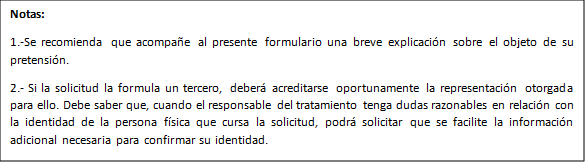 